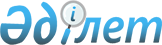 О внесении изменения в постановление акимата Алматинской области от 15 сентября 2015 года № 416 "Об утверждении регламентов государственных услуг оказываемых в области ветеринарии Алматинской области"
					
			Утративший силу
			
			
		
					Постановление акимата Алматинской области от 5 июля 2019 года № 276. Зарегистрировано Департаментом юстиции Алматинской области 10 июля 2019 года № 5206. Утратило силу постановлением акимата Алматинской области от 5 февраля 2020 года № 39
      Сноска. Утратило силу постановлением акимата Алматинской области от 05.02.2020 № 39 (вводится в действие по истечении десяти календарных дней после дня его первого официального опубликования).
      В соответствии с пунктом 1 статьи 16 Закона Республики Казахстан от 15 апреля 2013 года "О государственных услугах" и приказом Министра сельского хозяйства Республики Казахстан" от 6 мая 2015 года № 7-1/418 "Об утверждении стандартов государственных услуг в сфере ветеринарии" (зарегистрирован в Реестре государственной регистрации нормативных правовых актов № 11959), акимат Алматинской области ПОСТАНОВЛЯЕТ:
      1. Внести в постановление акимата Алматинской области "Об утверждении регламентов государственных услуг оказываемых в области ветеринарии Алматинской области" от 15 сентября 2015 года № 416 (зарегистрирован в Реестре государственной регистрации нормативных правовых актов № 3074 опубликован 03 ноября 2015 года в информационно-правовой системе "Әділет") следующее изменение:
      подпункт 6) пункта 1 указанного постановления исключить.
      2. Государственному учреждению "Управление ветеринарии Алматинской области" в установленном законодательством Республики Казахстан порядке обеспечить: 
      1) государственную регистрацию настоящего постановления в Департаменте юстиции Алматинской области; 
      2) в течение десяти календарных дней со дня государственной регистрации настоящего постановления направление его копии в бумажном и электронном виде на казахском и русском языках в Республиканское государственное предприятие на праве хозяйственного ведения "Институт законодательства и правовой информации Республики Казахстан" для официального опубликования и включения в Эталонный контрольный банк нормативных правовых актов Республики Казахстан; 
      3) размещение настоящего постановления на интернет-ресурсе акимата Алматинской области после его официального опубликования;
      4) в течение десяти рабочих дней после государственной регистрации настоящего постановления представление в государственно-правовой отдел аппарата акима Алматинской области сведений об исполнении мероприятий, предусмотренных подпунктами 1), 2) и 3) настоящего пункта.
      3. Контроль за исполнением настоящего постановления возложить на заместителя акима Алматинской области С. Бескемпирова.
      4. Настоящее постановление вступает в силу со дня государственной регистрации в органах юстиции и вводится в действие по истечении десяти календарных дней после дня его первого официального опубликования.
					© 2012. РГП на ПХВ «Институт законодательства и правовой информации Республики Казахстан» Министерства юстиции Республики Казахстан
				